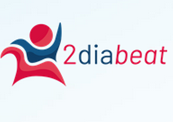 Beste lezer, Wilt u samen met ons de opmars van diabetes type 2 stoppen? Graag nodigen wij u uit voor één van de drie regiobijeenkomsten van het landelijke programma 2diabeat*: De bijeenkomsten vinden plaats op: 4 februari,   16.00u – 21.00u,       Igluu in Eindhoven (registreer hier)5 februari,   16.00u – 21.00u,       te gast bij Rabobank Utrecht (registreer hier)12 februari, 16.00u – 21.00u,       Theater Buitensoos in Zwolle (registreer hier)Tijdens deze bijeenkomsten informeren we u over en betrekken we u bij onze ambitie om een trendbreuk te realiseren in de toename van diabetes type 2 in Nederland door gezamenlijk in te zetten op leefstijlinterventies. Programma 2diabeat zet in op het bundelen van krachten In Nederland is steeds meer aandacht voor een gezondere leefstijl. Dat maakt dat er veel leefstijlinterventies voorhanden zijn. Maar daarmee zijn we er blijkbaar nog niet. Er is meer nodig om de opmars van (pre)diabetes type 2 te remmen. Deze opgave vraagt om het samenbrengen van kennis en ervaring vanuit een breed perspectief, om op een slimme manier tot een versnelling en verbetering van de aanpak te komen. Het programma 2diabeat werkt vanuit die gedachte. We brengen mensen bij elkaar die samen het verschil kunnen en willen maken. Waarom aansluiten bij regiobijeenkomsten? In het najaar hebben deskundigen in expertbijeenkomsten bijgedragen aan de inventarisatie en analyse van interventies en doelgroepen. De opbrengst hiervan delen we graag met u om gezamenlijk te verkennen op welke manier de inzichten van waarde zijn voor u en uw regio. Na de analysefase van 2diabeat gaan we namelijk met een aantal partijen of regio’s die hierin geïnteresseerd zijn aan de slag. Een geselecteerd aantal interventies wordt in een aantal regio’s geïmplementeerd, versterkt of opgeschaald. De bedoeling hiervan is om met elkaar te leren en door te ontwikkelen op interventies die er echt toe doen voor de mensen die het betreft. Kom samen met uw (regionale) partners De bijeenkomsten zijn ook bedoeld als ontmoetingsmoment tussen partijen die al samen actief zijn op het gebied van leefstijlinterventies voor het voorkomen van diabetes type 2. Kom samen met een partner uit uw omgeving of ontmoet nieuwe partners om uw initiatief te versterken. De agenda van de bijeenkomst 16.00u  Inloop met koffie en thee 16.30u  Welkom, kennismaking 16.45u  Plenair - analyses urgentie, interventies en segmenten 17.00u  Samen aan de slag – oriëntatie op segmenten en interventies 18.00u  Lichte maaltijd 18.30u  Samen aan de slag – oriëntatie op en verwachtingen bij uw mogelijke deelname als implementatiepartner 20.00u  Reflectie op bijeenkomst en vooruitblik op vervolg Voor meer informatie over het programma 2diabeat of de regiobijeenkomsten kijkt u op www.2diabeat.nl of neemt u contact op met via secretariaat@2diabeat.nl . Wij hopen van harte u te ontmoeten in Eindhoven (4/2), Utrecht (5/2) of Zwolle (12/2). Met vriendelijke groet, namens het programmateam 2diabeat,  Maarten Ploeg (VitaValley) en Irene Mommers (BeBright)  * Over de achtergronden van 2diabeat 2diabeat is een meerjarig landelijk programma waarin burgers, patiënten, zorgverleners, onderzoekers, zorgverzekeraars, gemeenten, GGD-organisaties en bedrijven de handen ineenslaan om de opmars van diabetes type 2 te stoppen. We bekijken samen hoe we bestaande initiatieven en interventies kunnen versterken, combineren of vernieuwen. We brengen de aanwezige kennis en ervaring bij elkaar om een groter effect te bereiken. VWS heeft het kwartiermakerschap voor 2diabeat belegd bij stichting VitaValley, die samen met de de Nederlandse Diabetes Federatie, het Diabetes Fonds, Diabetesvereniging Nederland en BeBright het programma uitvoert. Met vriendelijke groet,drs. Claudia BolleursProjectmanagerPartnerschap Overgewicht Nederland